  Управление образования администрации города  МинусинскаА К Тпроверки готовности дошкольного образовательного учреждения к 2017/2018 учебному годуСоставлен «17» августа  2017 г.Полное наименование, номер дошкольного образовательного учреждения муниципальное дошкольное образовательное бюджетное учреждение «Детский сад № 28 «Аленький цветочек» комбинированного вида» Год постройки  здания 1985г.Юридический и фактический адрес г. Минусинск, ул. Народная 31 «А» Телефон 8 (39132) _4-01-58_______Эл. адрес (e-mail) ds28@uo-minusisk.ruФамилия, имя, отчество руководителя  Благодатская Оксана Анатольевна В соответствии с постановлением Главы города Минусинска Д.Н. Меркулова от 18 апреля  2017 г.,  № АГ-644-п,  комиссия в составе:провела проверку готовности дошкольных образовательных учреждений города Минусинска к  2017/2018 учебному году.По результатам работы комиссии установлено следующее:1. Наличие учредительных документов юридического лица (в соответствии со ст. 52 Гражданского кодекса Российской Федерации), Устав, утвержденный постановлением Администрации города Минусинска от 03.07.2015 г. № АГ-1260-п. ОГРН 1022401537322_серия 24 № 005861420,  ИНН 2455017354     серия 24 №005425378. 2. Наличие документов, подтверждающих закрепление за образовательным учреждением собственности учредителя Свидетельство о государственной регистрации права серия 24 ЕЗ № 714981 от 19.01.2010г. вид права- оперативное управление. (на правах оперативного управления или передачу в собственность образовательному учреждению, дата, № документа)3. Наличие документов, подтверждающих право на пользование земельным участком, на котором размещено образовательное учреждение (за исключением зданий, арендуемых образовательным учреждением) Свидетельство о государственной регистрации права серия 24 ЕЗ № 213672 от 19.01.2010г. вид права – постоянное (бессрочное) пользование                                                                  (наименование документов, дата и №)4. Наличие лицензии на право ведения образовательной деятельности установленной формы, выданной органом управления образованием в соответствии с Положением о порядке лицензирования образовательных учреждений, утвержденным приказом Минообразования РФ от 17.11.94,  № 442 Лицензия на право ведения образовательной деятельности регистрационный № 6931 – л, серия РО № 048042от 16.05.2012г. Срок действия – бессрочный. Приложение № 1 на осуществление  образовательной деятельности от 22.07.2015 №1111-18-02.  Образовательная деятельность осуществляется  по следующим образовательным программам:Основной образовательной программе ДОУ Адаптированной образовательной  программе для детей дошкольного возраста с тяжелыми нарушениями речи Адаптированной  образовательной программе для детей дошкольного возраста с задержкой психического развития Адаптированной  образовательной  программе для детей дошкольного возраста с нарушением опорно-двигательного аппарата(№ лицензии, кем выдана, на какой срок, имеются ли приложения, соответствие данных, указанных в лицензии, какие реализуются виды образовательных программ)5. Наличие необходимых документов для осуществления деятельности (Устава, свидетельства о государственной регистрации, приказа о государственной аккредитации (аттестации), свидетельства о государственной аккредитации, договора с родителями (законными представителями), годового плана работы, должностных инструкций, книги движения детей, книги приказов, плана повышения квалификации педагогических работников и т.д.)  Имеются6. Обеспеченность кадрами (штаты - укомплектованность всех категорий, %) 100.7. В   2017/2018 учебном   году   в дошкольном   образовательном учрежденииУкомплектовано 13 групп с общим количеством 196 воспитанников.     Нормативы, указанные в лицензии: ____     Фактическая наполняемость групп:     первые группы раннего возраста (кол-во)  нет , детей  нет  (чел.)     вторые группы раннего возраста (кол-во) нет , детей нет (чел.)     первые младшие группы (кол-во) нет , детей нет (чел.)     вторые младшие группы (кол-во) 1, детей 23 (чел.)     средние группы (кол-во)  3, детей 56 (чел.)     старшие группы (кол-во) 4, детей 46  (чел.)     подготовительные к школе группы (кол-во) 4, детей 55  (чел.)     разновозрастные группы (кол-во) нет, детей нет  (чел.)     комбинированные группы (кол-во) одна, детей 16 (чел)     В том числе:     - группы с круглосуточным пребыванием (кол-во) нет, детей нет (чел.)     - группы кратковременного пребывания (кол-во) нет, детей нет(чел.)8.  Готовность методического кабинета к осуществлению учебно-образовательной работы __ Учебно-методическое обеспечение соответствует требованиям реализуемых программ.               (соответствие учебно-методического обеспечения требованиям программ)9. Наличие режима работы образовательного учреждения, сетки  занятий по группам, количество занятий, правильное сочетание  занятий  в  течение дня и недели имеется, в соответствии. 10. Территория:    -  общая площадь участка (м2) 12802 м2.    - состояние искусственного покрытия на участке   требуется замена асфальтированного покрытия.  - состояние ограждения, его соответствие СанПиН  состояние удовлетворительное    - площадь озеленения (м2) 7200 м210.1. Существуют  ли экологически опасные промышленные объекты в непосредственной  близости от территории образовательного учреждения нет.                                                                                                               (если есть указать какие)10.2. Наличие дорожных знаков, искусственных неровностей при подъезде к дошкольному образовательному учреждению дорожные знаки и искусственные неровности отсутствуют, имеются в наличии возле близ расположенного дома Народная -31 «А».10.3. Подготовленность групповых площадок, веранд, теневых навесов и другого оборудования готовы, не хватает теневых навесов на 10 групп.10.4. Наличие и состояние цветника имеется, состояние хорошее.10.5. Наличие хозяйственной площадки и состояние мусоросборников имеется, состояние удовлетворительно.10.6. Наличие договора о вывозе мусора (№ и дата заключения договора) контракт № 2017/817 от 09.01.2017г. 11. Здание, общее состояние помещений удовлетворительное.11.1. Дата проведения ремонта:       - капитального -  14.06.2016- 27.07.2016 г.,       - текущего выполнен,  май– июль 2017г. 11.2. Искусственное освещение, его состояние люминесцентное, накаливания, состояние удовлетворительное. 11.3. Естественное освещение  в норме.11.4. Работа вентиляции (фрамуг; на пищеблоке – принудительной) установлена в июле 2016 г.12. Организация питания детей:12.1. Обеспеченность технологическим оборудованием (%) 90, его техническое состояние, в соответствии с установленными требованиями всё оборудование в рабочем состоянии, требуется замена эл. сковороды, эл.котла,  картофелечистки, приобретение титана для нагрева холодной воды,  разделочные столы.                                                                                             12.2. Санитарное состояние пищеблока хорошее , подсобных помещений для хранения продуктов хорошее, цехов, участков отсутствуют, обеспеченность посудой 100,  - наличие аварийного титана для кипячения воды требует приобретения;  - электроплита1 , её техническое состояние состояние хорошее;  - состояние разделочных столов удовлетворительное;  - наличие и состояние разделочных  досок, ножей, их маркировка и хранение  имеется, состояние хорошее;  - наличие и  состояние  посуды для хранения и приготовления продуктов, её маркировка     и хранение  имеется, состояние хорошее; - наличие посудомоечных ванн1, их состояние и количество состояние хорошее;  - условия для  мытья  посуды  и  ее  хранения,  наличие   горячей воды имеется; - котломоечная, ее оборудование имеется   - наличие и маркировка уборочного инвентаря  имеется, промаркировано12.3. Проведение дератизации помещений (дата проведения последней) 14.08.2017г. 12.4. Наличие санитарных книжек у персонала имеются 100%.12.5. Наличие инструкций и другой документации, обеспечивающей деятельность        столовой и её работников  имеются.13. Кладовые    - дата последнего проведённого ремонта    2009г., частичная покраска  - хранение сыпучих продуктов соответствует нормативам,    - хранение скоропортящихся продуктов  хранятся в холодильниках и морозильных камерах,    - наличие, состояние тары для перевозки продуктов (скоропортящихся, овощей, хлеба и       т.д.) тару для перевозки предоставляют поставщики.14. Прачечная (наличие и состояние оборудования) стиральные машины, сушильная машина, центрифуга,  функционируют; отсутствует котел для кипячения, требуется замена шкафов  для хранения постельного белья и спецодежды, помещение требуют капитального ремонта.15. Дезрежим дошкольного образовательного учреждения    - наличие, качество  применяемых дез.средств  дезинфицирующее средство ОКА - ТАБ разводится в соответствии с инструкцией в отведенном месте специально назначенным сотрудником.    - место для их приготовления   санитарный кабинет,   - тара баки,                                                                                                                                                                                                   - соблюдение режима обработки  соблюдается.16. Медицинское обеспечение:16.1. Наличие кабинета врача  имеется.                                                                                               16.2. Наличие процедурной  имеется.                                                                                          16.4. Наличие кабинета педагога-психолога имеется.                             16.5. Наличие изолятора для заболевшего ребёнка имеется.                             16.6. Дополнительные медицинские помещения для оздоровления детей имеется. массажный кабинет.16.7. Наличие медицинской документации (медицинские книжки,  журнал  учетапрохождения медосмотров, журналы бракеража, санитарный журнал, инструкциипо эксплуатации медицинского оборудования) имеются.  16.8. Кем осуществляется медицинский контроль за состоянием здоровья воспитанниковКраевым государственным бюджетным уереждением здравоохранения «Минусинская межрайонная больница»; договор № 13 от 03.02.2009г на медицинское обслуживание; дополнительное соглашение  к договору на медицинское обслуживание  к договору № 13 от 03.02.2009г. заключен в 2017г.                                                                                                          (если контроль осуществляется специально закрепленным персоналом лечебного учреждения, надо указать договор или другой документ, подтверждающий медицинское обслуживание).16.9. Обеспеченность медицинским оборудованием (%)100. 16.10. Обеспеченность медикаментами (%)100.17. Персонал, прошедший медицинский осмотр (%)  100.18. Выполнение предписаний Роспотребнадзора предписания имеются, частичное не выполнение18.1. Наличие утверждённого перспективного плана по устранению замечаний РПН  имеется19. Организация питьевого режима в норме.20. Готовность  групповых  комнат, их техническое   состояние готовы, техническое состояние хорошее.21. Тип освещения в учреждении (люминесцентное, лампы накаливания, естественное, смешанное и др.), достаточность освещённости  (%)люминесцентное, лампы накаливания, светодиодные лампы, естественное, смешанное, 100%.22. Обеспеченность мебелью, ее состояние и маркировка промаркировано, обеспечено недостаточно,  требуется: замена кабинок, кроватей, детских столов, полотенечных кабинок,  столы для педагогов, стулья для педагогов.23. Обеспеченность постельным бельем, его состояние, количество смен постельным бельем обеспечены  не достаточно– 2,5 смены,  состояние хорошее.24. Обеспеченность работников спецодеждой, местом её хранения шкаф для хранения спецодежды, обеспечение спецодеждой не достаточно. 25. Состояние предметно-развивающей среды  удовлетворительное.26. Обеспеченность игрушками, дидактическим материалом обеспечено.27. Наличие и маркировка уборочного инвентаря имеется.28. Наличие пылесосов 6 штук.29. Наличие и состояние специально оборудованных помещений для дополнительного образования  нет30. Наличие, состояние зала для музыкальных занятий, его готовность хорошее.31. Санитарное и техническое состояние спортзала,  открытых  спортплощадок, оборудования и инвентаря состояние спортивного зала хорошее, оборудование и инвентарь требуют обновления. 32. Наличие бассейна, его техническое и санитарное состояние имеется, требует: капитальный ремонт с заменой сантехники, душевых кабинок, ванны для купания, электрики и фундамент, водосливы.33. Наличие и состояние развивающих технических средств (телевизор, DVD, компьютер,   муз.центр, проектор, и др) 13 магнитофонов,  2 медиапроектора, 3 компьютера,  2 ноутбук, 2 принтера.34. Энергоснабжение:34.1. Наличие и состояние сетей и коммуникаций, сан.-тех. приборов и оборудования:-электроснабжение удовлетворительное,                                                                                                                                                                -теплоснабжение удовлетворительное, требует капитального ремонта,-водоснабжение (гор., хол.) удовлетворительное, требует капитального ремонта.                                                                                                34.2. Готовность учреждения к зиме. Характер отопительной системы, ее состояние к зиме готовы, отопительная система требует капитального ремонта.                                                               Промывка, опрессовка отопительной системы (вып./не вып.)  без номера 25.05.2017                                                                                                                                 ( № акта, дата)34.3. Энергосбережение:        - наличие, исправность счётчиков на холодной воде имеется (1 шт.), исправен       - наличие, исправность счётчиков на горячей воде _имеются (2 шт.), исправны________________       - наличие, исправность счётчиков по теплу    имеется (1 шт.), исправен                                                                                             34.4. Обученность персонала: - по эл. безопасности обучено 2 человека- по безопасной эксплуатации тепловых энергоустановок обучено 2 человека35.Техническое состояние зданий и сооружений, организация их эксплуатации35.1. Наличие технического паспорта на здание имеется.35.2. Наличие, качество заполнения журнала по эксплуатации здания имеется. 35.3. Наличие актов сезонных проверок тех.состояния здания (указать № акта и дату последней) имеется. № 1  03.04.201735.4.Фактическое состояние здания, сооружений удовлетворительное. 36. Антитеррористическая защищённость.________________36.1. Оборудованы: - прямой связью с органами МВД нет;- кнопкой экстренного вызова (КЭВ) да; - телефонным аппаратом с определителем № (при отсутствии КЭВ) нет;- системами видеонаблюдения да;36.2. Состояние охраны:- частное охранное предприятие нет;- вневедомственная  да;- сторожа  да;- другие виды охраны вахтер.- не охраняется ______36.3. Наличие ограждения  по периметру территории, его состояние имеется, удовлетворительное, требуется капитальный ремонт, замена 2-х ворот.  37. Пожарная безопасность: 37.1.  Наличие и состояние противопожарного оборудования:а) автоматическая пожарная сигнализация (наличие, исправность) имеется, исправно;б) система оповещения при пожаре (наличие, исправность) имеется, исправно;в) система тревожной сигнализации (наличие, исправность исправно;г) система дымоудаления (наличие, исправность) отсутствует;д) аварийное освещение здания (наличие, исправность) имеется, исправно; е) пожарное водоснабжение: -пожарные гидранты 1 (шт.),-внутренние пожарные краны 9 (шт.),-пожарные рукава 9 (шт.),-огнетушители 13 (шт.),-пожарные щиты  отсутствует,-др. средства борьбы с огнем ящик с песком.37.2.Пропитка огнезащитным составом деревянных конструкций (пропитано/ требуется пропитать, дата следующей пропитки) пропитано 24.10.2014г до 2019г. 37.3. Проверка сопротивления изоляции электропроводок, электрооборудования и заземления электрооборудования (дата, и номер акта) технический отчет   № 17 от 13.06.2017г.37.4. Соответствие путей эвакуации установленным нормативам  соответствуют.                       37.5. Выполнение предписаний Пожнадзора (при наличии не выполненных -указать их количество и причину не выполнения) отсутствуют.37.6. Обучение персонала мерам пожарной безопасности (ПТМ, инструктажи, тренировки по эвакуации персонала и т.п.) проводятся 2 раза в год.                                38. Организация работы по охране труда:38.1. Наличие приказа о назначении ответственных лиц  (№; дата) №19 09.01.2017 г.38.2. Наличие приказа либо положения о распределении функциональных обязанностей руководителей, специалистов, служащих, рабочих, тех. персонала по охране труда. Их внесение в должностные инструкции  №16   09.01.2017 г.38.3. Обученность персонала по охране труда  100%.38.4. Наличие планов работы по охране труда на новый учебный год имеются.38.5. Наличие утверждённого перечня  и инструкций по охране труда имеются.38.6. Наличие Соглашения по охране труда имеются.38.7. Наличие протокола собрания о выборе уполномоченных по охране труда № 8 от 26.04.201738.8. Наличие приказа об организации трёхступенчатого контроля за состоянием охраны труда в дошкольном образовательном учреждении (№, дата) № 18 09.01.201738.9. Наличие перечней на обеспечение персонала спецодеждой, СИЗ, мылом, моющими и обеззараживающими средствами имеются.                                  38.10. Наличие и организация делопроизводства по охране труда ведется.38.11. Аттестация рабочих мест по охране труда проведена в декабре 2013 года.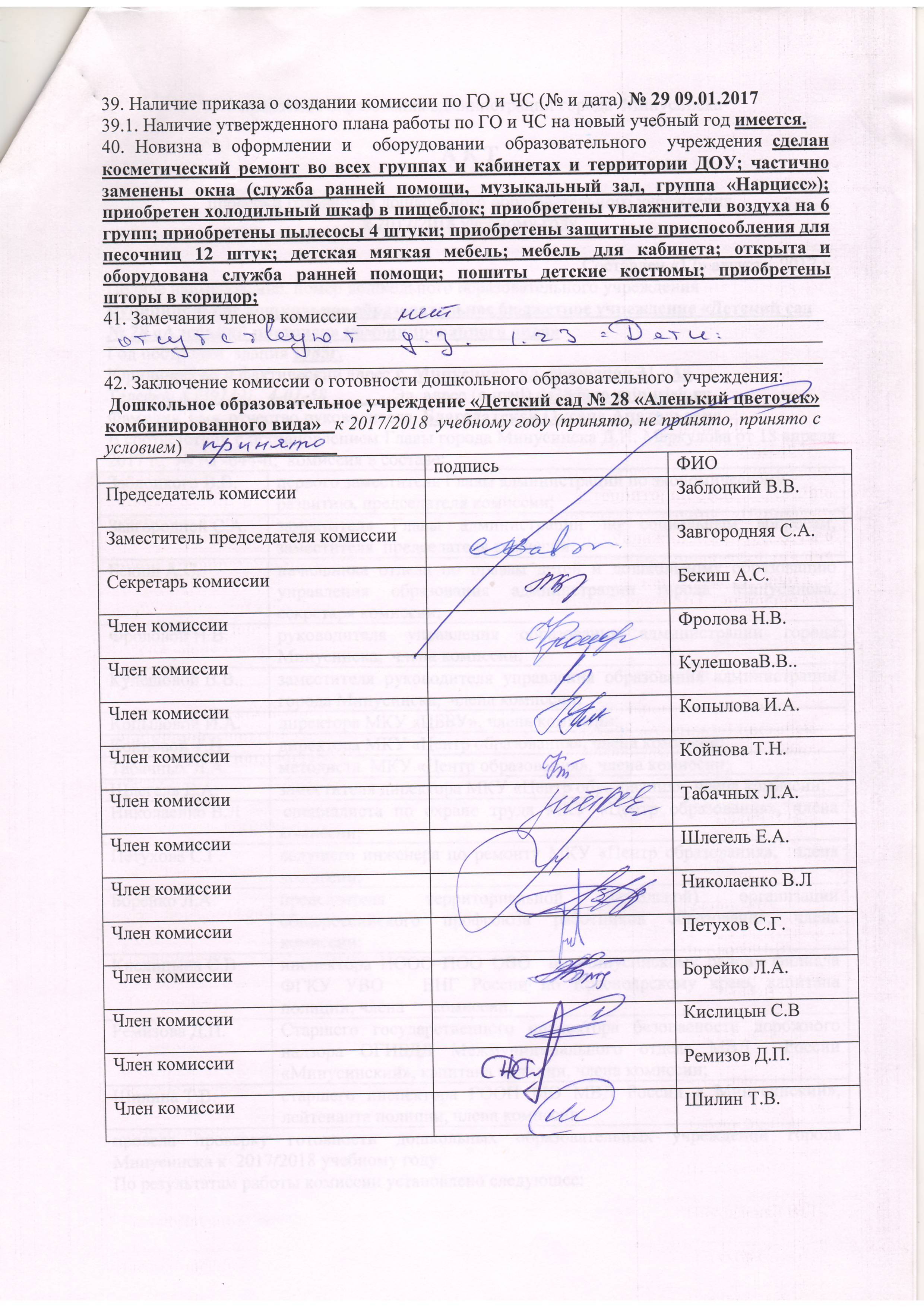 Заблоцкого В.В.       первого заместителя Главы администрации по экономическому                         развитию, председателя комиссии;Завгородней С.А.     заместителя Главы администрации по социальным вопросам, заместителя  председателя комиссии;Бекиш А.С.              начальника отдела по правам детей и дошкольному образованию управления образования администрации города Минусинска, секретаря комиссии;Фроловой Н.В.         руководителя управления образования администрации города Минусинска,  члена комиссии;Кулешовой В.В..      заместителя руководителя управления образования администрации города Минусинска,  члена комиссии;Копыловой И.А.      директора МКУ «ЦББУ», члена комиссии;Койновой Т.Н.         директора МКУ «Центр образования», члена комиссии;Табачных Л.А.         методиста  МКУ «Центр образования», члена комиссии;Шлегель Е.А.           заместителя директора МКУ «Центр образования», члена комиссии;Николаенко В.Л специалиста по охране труда МКУ «Центр образования», члена комиссии;Петухова С.Г.           ведущего инженера по ремонту МКУ «Центр образования»,  члена комиссии;Борейко Л.А.           председателя территориальной (городской) организации общероссийского профсоюза работников образования, члена комиссии;Кислицына С.Винспектора НООО ПОО ОВО  по Минусинскому району филиала ФГКУ УВО   ВНГ России по Красноярскому краю, капитана полиции, члена      комиссии;Ремизова Д.П.   Старшего государственного инспектора безопасности дорожного надзора ОГИБДД Межмуниципального отдела МВД  России «Минусинский», капитана полиции, члена комиссии;    Шилина Т.В.         старшего инспектора ГООП МО МВД России « Минусинский», лейтенанта полиции, члена комиссии.            